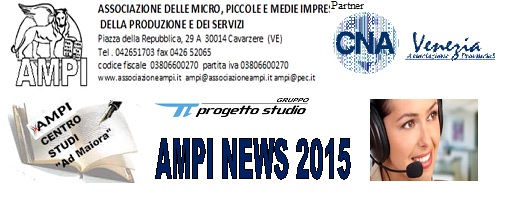 paghe@associazioneampi.it